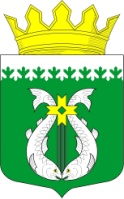 РОССИЙСКАЯ ФЕДЕРАЦИЯРЕСПУБЛИКА  КАРЕЛИЯАДМИНИСТРАЦИЯМУНИЦИПАЛЬНОГО ОБРАЗОВАНИЯ "СУОЯРВСКИЙ РАЙОН"ПОСТАНОВЛЕНИЕ30.06.2021	 	          	                                                                               №  494Об  утверждении  программы проведения проверки готовности к отопительному периоду 2021-2022 годовВ   соответствии  с  Федеральными  законами от 06.10.2003 N 131-ФЗ "Об общих принципах организации местного самоуправления в Российской Федерации",  от 27.07.2010 N 190-ФЗ "О теплоснабжении", приказом Министерства энергетики Российской Федерации от 12.03.2013 N 103 "Об утверждении Правил оценки готовности к отопительному периоду", распоряжением Правительства Республики Карелия от 25.05.2021 N 379р-П, в целях обеспечения контроля за подготовкой потребителей тепловой энергии к работе в отопительный период 2021-2022 годов  Администрация     муниципального образования «Суоярвский район»:
            1.  Утвердить программу  проведения  проверки готовности потребителей тепловой энергии Суоярвского муниципального района к отопительному периоду 2021-2022 годов (прилагается).
            2.  Опубликовать настоящее Постановление на официальном сайте администрации муниципального образования «Суоярвский район» в информационно-телекоммуникационной сети «Интернет».
            3.      Контроль  за  исполнением настоящего постановления оставляю за собой.Глава администрации                                                                              Р.В. Петров___________________________________________________________________________________________
Разослать:  Дело,  отдел по развитию инфраструктуры и благоустройства, Главам поселений -5, отдел по МР ГО и ЧС, МКУ «ЦИХО», МУ «КЦСОН Суоярвского района», МУК «Суоярвская ЦБС», ГУП РК «Карелкоммунэнерго», ООО «Экотоп», ООО «Управдом», ООО «Водоканал», ООО «СКС», ООО «Гидроресурс»,  АО «Запкареллес», Суоярвский РЭС ПО «ЗКС» Карельского филиала ПАО «МРСК Северо-Запада», Филиал-трест «Питкярантамежрайгаз»УТВЕРЖДЕНА
постановлением  Администрации
муниципального образования «Суоярвский район»
от  30.06.2021  N  494
Программа проведения проверки готовности потребителей тепловой энергии Суоярвского муниципального района к отопительному периоду 2021-2022 годов

1. Общие положения1.1. Проверка готовности потребителей тепловой энергии к отопительному периоду 2021-2022 годов осуществляется межведомственной комиссией по подготовке и проведению потребителями тепловой энергии Суоярвского муниципального района к отопительному периоду (далее - Комиссия). Состав Комиссии утверждается постановлением Администрации муниципального образования «Суоярвский район».1.2. К потребителям тепловой энергии, объекты которых подлежат проверке, относятся лица, приобретающие тепловую энергию (мощность), теплоноситель для использования на принадлежащих им на праве собственности или ином законном основании теплопотребляющих установках либо для оказания коммунальных услуг в части горячего водоснабжения и отопления, теплопотребляющие установки которых подключены к системе теплоснабжения (далее - потребители тепловой энергии).
            1.3. В отношении многоквартирных домов проверка осуществляется путем определения соответствия требованиям, установленным Правилами оценки готовности к отопительному периоду, утвержденными приказом Министерства энергетики Российской Федерации от 12.03.2013 N 103 (далее - Правила):
             а) лиц, осуществляющих в соответствии с жилищным законодательством управление многоквартирным домом и приобретающих тепловую энергию (мощность) и (или) теплоноситель для оказания коммунальных услуг в части отопления и горячего водоснабжения. В отношении указанных лиц также осуществляется проверка проводимых ими мероприятий по подготовке к отопительному периоду;
           б)  лиц, являющихся собственниками жилых и нежилых помещений в многоквартирном доме, заключивших в соответствии с жилищным законодательством договоры теплоснабжения с теплоснабжающей организацией.
2. Работа Комиссии2.1.  Работа Комиссии осуществляется в соответствии с графиком проведения проверки готовности потребителей тепловой энергии к отопительному периоду (приложение N 1), в котором указываются:

а) объекты, подлежащие проверке;
б) сроки  проведения  проверки;
в) документы, проверяемые в ходе проведения проверки.             2.2.  При  проверке  Комиссией проверяется выполнение потребителями тепловой энергии требований, установленных настоящей Программой (приложение № 3).2.3. В целях проведения проверки потребителей тепловой энергии в состав комиссии могут включаться по согласованию представители Федеральной службы по экологическому, технологическому и атомному надзору и жилищной инспекции.В  целях  проведения  проверки потребителей  тепловой энергии к работе комиссии по согласованию могут привлекаться представители единой теплоснабжающей организации в системе теплоснабжения, а также организации, к тепловым сетям которой непосредственно подключены теплопотребляющие установки потребителей тепловой энергии.
            2.4.  В  целях  проведения  проверки Комиссия рассматривает документы, подтверждающие выполнение требований по готовности в соответствии  с приложением N 3 к настоящей Программе, а при необходимости - проводит осмотр объектов проверки.
            Результаты проверки оформляются актом проверки готовности к отопительному  периоду  (далее - Акт), который составляется не позднее одного дня с даты завершения проверки по форме согласно приложению N 2 к настоящей Программе. В Акте содержатся следующие выводы Комиссии по итогам проверки:
           а) объект проверки готов к отопительному периоду;
            б)  объект  проверки  будет  готов к отопительному периоду при условии устранения в установленный срок замечаний к требованиям по готовности, выданных Комиссией;в) объект проверки не готов к отопительному периоду.
           2.5. При наличии у Комиссии замечаний к выполнению требований по готовности или при невыполнении требований по готовности к Акту прилагается перечень замечаний (далее - Перечень) с указанием сроков их устранения.
            2.6.  Акты  проверки  готовности  потребителей к отопительному периоду в отношении социальных объектов предоставляются в Министерство строительства, жилищно-коммунального хозяйства и энергетики Республики Карелия (далее - Министерство) в срок до 07.09.2021. Паспорта готовности к отопительному периоду 2021-2022 годов (далее - Паспорт) выдаются потребителям Министерством. 2.7. Паспорта готовности  в отношении жилищного фонда (многоквартирных домов) по форме согласно приложению N 4 к настоящей Программе выдаются потребителям Администрацией муниципального образования «Суоярвский район»  в течение 15 дней с даты подписания Акта в случае, если объект проверки готов к отопительному периоду, а также в случае, если замечания к требованиям по готовности, выданные комиссией, устранены в срок, установленный Перечнем. Срок выдачи Паспортов в отношении жилищного фонда (многоквартирных домов) до 15.09.2021. Копии паспортов направляются в Государственный комитет Республики Карелия по строительному, жилищному и дорожному надзору в срок до 16.09.2021.              2.8. Организация,  не получившая  до 15.09.2021  по  объектам проверки  Паспорт,  обязана  продолжить  подготовку  к отопительному периоду и устранение  указанных в Перечне к Акту замечаний к выполнению (невыполнению) требований по готовности. После уведомления Комиссии об устранении замечаний к выполнению (невыполнению) требований по готовности осуществляется повторная проверка. При положительном заключении  Комиссии  оформляется  повторный  Акт с выводом о готовности к отопительному периоду,  но без выдачи паспорта в текущий отопительный период.              3. Порядок взаимодействия Комиссии с потребителями тепловой энергии, теплопотребляющие установки которых подключены к системе теплоснабжения.3.1. Потребители тепловой энергии (объекты жилищного фонда) представляют в Администрацию муниципального образования «Суоярвский район»  информацию о выполнении требований по готовности, указанных в приложении  N 3 настоящей Программы, в срок до 16.08.2021, потребители тепловой энергии (объекты социальной сферы) - в отдел образования и социальной политики  Администрации  муниципального образования «Суоярвский район» в срок до 16.08.2021.
               3.2. Комиссия рассматривает документы, подтверждающие выполнение требований по готовности, в соответствии с разделом 2 Программы, а при необходимости проводит осмотр объектов проверки.Приложение N 1
к  Программе  проведения  проверки
готовности  потребителей тепловой энергии
Суоярвского муниципального района  к
отопительному периоду 2021-2022 годовГрафик  проведения  проверки готовности потребителей тепловой энергии Суоярвского муниципального района к отопительному периоду 2021-2022 годовПриложение N 2
к  Программе  проведения  проверки
готовности  потребителей тепловой энергии
Суоярвского муниципального района  к
отопительному периоду 2021-2022 годовАКТ

проверки готовности к отопительному периоду ____/____ годов"__" 20__ г.  (место составления акта) (дата составления акта)
Комиссия, образованная (форма документа и его реквизиты, которым образована комиссия)в соответствии с программой проведения проверки готовности к отопительному периоду от "__" _________ 20__ г., утвержденной

,
(ФИО руководителя (его заместителя) органа, проводящего проверку готовности к отопительному периоду)

с "__" 20__ г. по "__" 20__ г. в соответствии с
Федеральным законом от 27 июля 2010 г. N 190-ФЗ "О теплоснабжении"
провела проверку готовности к отопительному периоду


(полное наименование потребителя тепловой энергии, в отношении которого проводилась проверка готовности к отопительному периоду)

Проверка готовности к отопительному периоду проводилась в отношении
следующих объектов:1. ;

2.;

3. ;

4. ;

5. ;
...
В ходе проведения проверки готовности к отопительному периоду комиссия
установила:
(готовность/неготовность к работе в отопительном периоде)

Вывод комиссии по итогам проведения проверки готовности к отопительному
периоду:

Приложение к акту проверки готовности к отопительному периоду ____/____ годов (*)



Председатель комиссии:
(подпись, расшифровка подписи)

Заместитель председателя
комиссии:
(подпись, расшифровка подписи)


Члены комиссии:
(подпись, расшифровка подписи)

(подпись, расшифровка подписи)

(подпись, расшифровка подписи)

(подпись, расшифровка подписи)


С актом проверки готовности ознакомлен, один экземпляр акта получил:
"__" 20__г.
(подпись, расшифровка подписи руководителя (его уполномоченного представителя) потребителя тепловой энергии, в отношении которого проводилась проверка готовности к отопительному периоду)

(*) При наличии у комиссии замечаний к выполнению требований по готовности или при невыполнении требований по готовности к акту прилагается перечень замечаний с указанием сроков их устранения.






Приложение N 3
к  Программе  проведения  проверки
готовности  потребителей тепловой энергии
Суоярвского муниципального района  к
отопительному периоду 2021-2022 годовТребования по готовности к отопительному периоду для потребителей тепловой энергии
1. Устранение выявленных в порядке, установленном законодательством Российской Федерации, нарушений в тепловых и гидравлических режимах работы тепловых энергоустановок.
2. Проведение промывки оборудования и коммуникаций теплопотребляющих установок.
3.  Разработка эксплуатационных режимов, а также мероприятий по их внедрению.
4.  Выполнение плана ремонтных работ и качество их выполнения.
5.  Состояние тепловых сетей, принадлежащих потребителю тепловой энергии.
6.   Состояние утепления зданий (чердаки, лестничные клетки, подвалы, двери) и центральных тепловых пунктов, а также индивидуальных тепловых пунктов.
7. Состояние трубопроводов, арматуры и тепловой изоляции в пределах тепловых пунктов.8. Наличие и работоспособность приборов учета, работоспособность автоматических регуляторов при их наличии.
9. Работоспособность защиты систем теплопотребления.
10.    Наличие  паспортов  теплопотребляющих установок, принципиальных схем и инструкций для обслуживающего персонала и соответствие их действительности.
11.  Отсутствие прямых соединений оборудования тепловых пунктов с водопроводом и канализацией.
12.    Плотность оборудования тепловых пунктов.13. Наличие пломб на расчетных шайбах и соплах элеваторов.
14. Отсутствие задолженности за поставленные тепловую энергию (мощность), теплоноситель.15. Наличие собственных и (или) привлеченных ремонтных бригад и обеспеченность их материально-техническими ресурсами для осуществления надлежащей эксплуатации теплопотребляющих установок.
16. Проведение испытания оборудования теплопотребляющих установок на плотность и прочность.17. Надежность теплоснабжения потребителей тепловой энергии.
К обстоятельствам, при несоблюдении которых в отношении потребителей тепловой энергии составляется акт с указанием сроков устранения замечаний, относятся несоблюдение требований, указанных в пунктах 8, 13, 14, 17.

Приложение N 4
к  Программе  проведения  проверки
готовности  потребителей тепловой энергии
Суоярвского муниципального района  к
отопительному периоду 2021-2022 годовПАСПОРТготовности к отопительному периоду ____/____ гг.

Выдан ,(полное наименование потребителя тепловой энергии, в отношении которого проводилась проверка готовности к отопительному периоду)
В отношении следующих объектов, по которым проводилась проверка готовности
к отопительному периоду:

1. ;
2. ;
3. ;
........

Основание выдачи паспорта готовности к отопительному периоду:

Акт проверки готовности к отопительному периоду от N _______.





(подпись, расшифровка подписи и печать
уполномоченного органа, образовавшего
комиссию по проведению проверки
готовности к отопительному периоду)
Текст первоначальной редакции документа сверен по:
официальная рассылкаОбъекты, подлежащие проверкеКоличество объектовСроки проведения проверкиДокументы, проверяемые в ходе проверкиПотребители тепловой энергии (многоквартирные дома)32716.08.2021-31.08.2021(при предоставлении документов, подтверждающих выполнение требований по готовности ранее установленных сроков, возможно осуществление проверки до 16.08.2021)В соответствии с приложением 
№ 3 к ПрограммеОбъекты социальной сферы2716.08.2021-31.08.2021В соответствии с приложением 
№ 3 к Программе